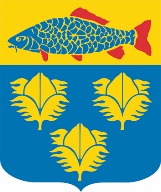 Riktlinjer för exploateringsavtalPerstorps kommun Plan- och byggförvaltningen 2020-01-17Riktlinjer för exploateringsavtal godkändes av kommunstyrelsen xxxxxx.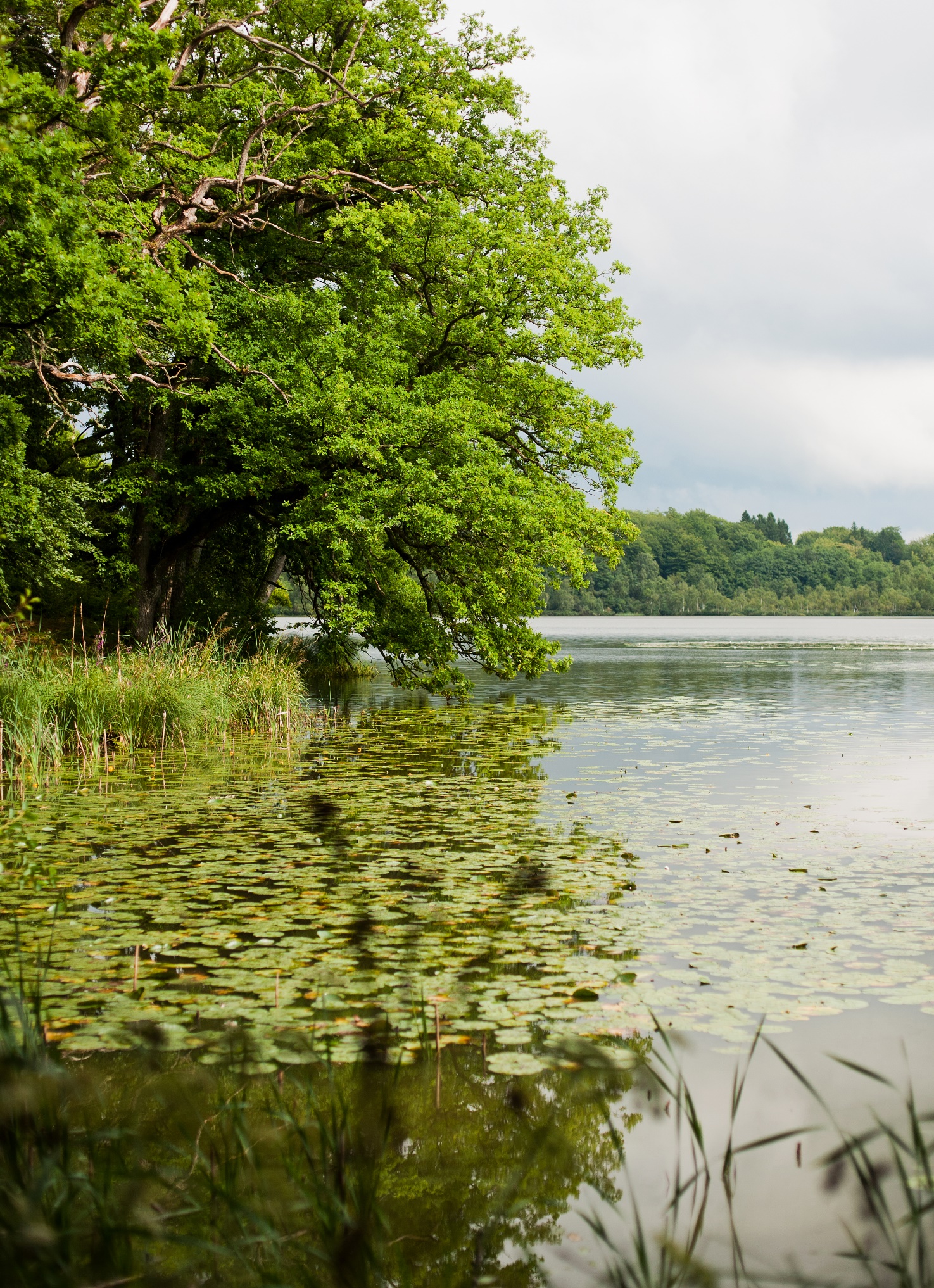 InnehållMålsättning och syfte 3Bakgrund 3Tillvägagångssätt 4Planläggning 4Exploateringsavtal 4Antagande av detaljplan 5Foto framsida: Isabell1. Målsättning och syfte Målsättningen med dessa riktlinjer är att tydliggöra hur kommunen arbetar med exploateringsavtal i enlighet med PBL (SFS 2010:900) 6 kap. § 39. Vidare syftar dessa riktlinjer till att säkerställa en transparent process och konkurrensneutral likabehandling av byggherrar, och att resultatet av exploateringsavtalet överensstämmer med de intentioner som beskrivs i gällande översiktsplan och i andra av kommunen fastställda program och riktlinjer.Riktlinjerna är vägledande och bör användas som ett verktyg av alla ingående parter i exploateringsprocessen. Avsteg från riktlinjerna får göras av ansvarig nämnd om det bedöms som nödvändigt för att åstadkomma ett ändamålsenligt genomförande av detaljplan. Plan- och byggförvaltningen ansvarar för att riktlinjerna följs i samband med markanvisning samt att riktlinjerna följs upp och eventuellt revideras vid behov.2. BakgrundDen 24:e juni 2014 antog Riksdagen en ny lag om riktlinjer för kommunala markanvisningar (SFS 2014:899), vilken har stor betydelse för kommunerna när det gäller exploateringsavtal. Den nya lagen började, med vissa övergångsbestämmelser, att gälla från och med den första januari 2015 och berör 1 kap 4 § och 6 kap 39-44 §§ plan-och bygglagen (PBL). I 1 kap 4 § PBL ges följande definition av begreppet exploateringsavtal:”(…) avtal om genomförande av en detaljplan och om medfinansieringsersättningmellan en kommun och en byggherre eller en fastighetsägare avseende mark som inte ägs av kommunen”Definitionen omfattar inte avtal som träffas mellan kommun och staten om utbyggnad av statlig infrastruktur. Definitionen omfattar inte heller så kallade blandade avtal, det vill säga avtal med ömsesidiga markbyten. Värt att notera är även att ett exploateringsavtal, enligt 6 kap 41 § PBL, inte får innehålla ett åtagande för en byggherre eller en fastighetsägare att helt eller delvis bekosta byggnadsverk för vård, utbildning eller omsorg som kommunen har en lagstadgad skyldighet att tillhandahålla. Ej heller får ett exploateringsavtal, enligt 6 kap 42 § PBL, avse ersättning för åtgärder som har vidtagits före avtalets ingående, förutsatt att detaljplanen inte avser ett steg i en etappvis utbyggnad.Lagen beskriver inte specifikt hur exploateringsavtalet ska träffas och det är därför upp till den enskilda kommunen att självständigt utforma processen. Processen måste dock vara  beskriven i fastlagda riktlinjer.Riktlinjerna bör, enligt 6 kap 39 § PBLange:a. utgångspunkter och mål för exploateringsavtalb. fördelningen av kostnader och intäkter förgenomförandet av detaljplaner, samtc. andra förhållanden som har betydelse förbedömningen av konsekvenserna av att ingåexploateringsavtal.3. TillvägagångssättPerstorps kommun tecknar exploateringsavtal i samband med detaljplaneläggning i hela kommunen utifrån gällande översiktsplan. Ett exploateringsavtal innebär inte ett ställningstagande från kommunen som planmyndighet. Kommunen kan varken garantera byggrätter eller att detaljplan vinner laga kraft. Ett exploateringsavtal behandlar, i enlighet med definitionen ovan, genomförandet av en detaljplan för mark som inte ägs av kommunen. Ett exploateringsavtal först med anledning av en detaljplan. Processen att framta ett exploateringsavtal kan delas upp i tre efter varandra följande faser, Planläggning, Exploateringsavtal, samt Antagande av detaljplan.3.1 PlanläggningExploateringsprojekt initieras vanligtvis genom att en exploatör har kontakt med en eller flera kommunala tjänstepersoner. Där diskuteras möjligheter till att starta ett projekt för ett visst område och förutsättningarna gällande kommunala krav och ekonomiskakonsekvenser tydliggörs. Exploatören uttrycker formellt ett intresse för en detaljplaneläggning för mark som inte ägs av kommunen genom att ansöka om ett planbesked. Kommunen ska därefter utifrån gällande delegationsordning återkomma med ett planbesked tillden potentiella exploatören. I händelse av att planbeskedet är positivt formuleras ett planuppdrag i samband med vilket startbeslut för detaljplan fattas. Därpå inleds vanligtvis framtagandet av ett så kallat planavtal. Detta planavtal träffas mellan exploatör och kommun och reglerar kostnader och ansvar för detaljplaneläggningen. I undantagsfall kan det förekomma att exploatören istället för att teckna planavtal betalar planavgift i enlighet med kommunens plantaxa i samband med bygglovsansökan. Planavtalet ska som senast vara tecknat i samband med att startmöte beträffande detaljplanen hålls. Om det bedöms som nödvändigt att framta ett planprogram med anledning av detaljplaneläggningen kan kostnaden och ansvaret för planprogrammet i undantagsfall regleras i planavtalet. Om kommunen bedömer det lämpligt att ansöka om ett planeringsbesked från Länsstyrelsen, ska ett positivt sådant ha återkommit innan planarbetet påbörjas. Kostnaden och ansvaret för framtagandet av nödvändiga handlingar för ansökan om planeringsbesked kan regleras i planavtalet. När planavtalet tecknas kan en förskottsbetalning för detaljplanekostnader göras. I samtliga fall delfaktureras exploatören kostnader för detaljplaneläggning under arbetets gång. Om inbetalning uteblir avbryts planarbetet. I sällsynt förekommande fall kan kommunen besluta om att genomföra en detaljplaneläggning utan att tidigare ha träffat ett planavtal. Detta görs då kommunen anser att den planlagda byggnationen är av särskilt samhällsintresse.3.2 ExploateringsavtalI samband med att detaljplaneläggningen inleds gör kommunen en bedömning om ett exploateringsavtal  bör träffas. Om kommunen bedömer att ett exploateringsavtal ska tas fram kan detaljplanen endast antas då ett exploateringsavtal har träffats. De exakta villkoren och kostnadsfördelningen i exploateringsavtalet kan variera beroende på områdets specifika förutsättningar, men vart exploateringsavtal ska utgå ifrån följande utgångspunkter:Exploatören bekostar projektering och byggnation av infrastruktur och allmän platsmark som krävs för att exploateringen ska kunna genomföras i förhållande till den byggrätt detaljplanen medger. I vissa undantagsfall kan allmänna anläggningar delfinansieras av kommunen om standarden eller nyttan på anläggningarna överstiger vad som kan anses skäligt att exploateringsprojektet ska bekosta.Exploatören ansvarar för och bekostar utredningar, utformning och åtgärder med avseende på avfallshantering, eventuell omlokalisering av ledningar, bulleråtgärder, sanering, översvämning, bevarande- och kompensationsåtgärder av skyddsvärda områden, geologi samt arkeologi som fodras för genomförande av detaljplan. Kostnader för fastighetsbildningsåtgärder bekostas av exploatören.Exploatören bekostar anslutningsavgifter till vatten och avlopp, el, tele, bredband, samt eventuell annan infrastruktur.Mark som anges som allmän platsmark i detaljplanen överlåts till huvudmannen utan ersättning.Kommunen förbehåller sig rätten att i vissa exploateringsavtal inarbeta villkor vilka ligger i linje med de målsättningar som uttrycks i av kommunen framtagna mål- och policydokument. Dessa villkor kan exempelvis behandla utformning och standard på byggnation och gator.Kommunen förbehåller sig även rätten att kräva att exploatören bidrar med någon form av kulturell utsmyckning inom området.Ett exploateringsavtal får inte överlåtas av exploatören utan skriftligt medgivande från kommunen.Kommunen kan komma att ställa krav på ekonomisk säkerhet för att garantera exploatörens åtagande enligt exploateringsavtal. Vanligtvis ställs säkerhet genom att en bankgaranti överlämnas till kommunen innan detaljplanen antas av kommunen. Exploatören kan som alternativ metod göra förskottsinbetalning av preliminär indexuppräknad kostnad med överenskommelse om slutreglering av verklig kostnad efter utförd åtgärd.I avtalet skrivs vitesförpliktelse för det fall att exploatören inte håller sina åtaganden eller tidplan. Avtalet ska även redogöra för kommunens möjlighet att vid bristande utförande medfinansiera eller slutföra exploateringen.Exploateringsavtalet ska godkännas av kommunen med hänvisning till rådande delegationsordning. Av exploateringsavtalet ska tydligt framgå vilka parter som ingår avtalet. Dessa utgörs vanligtvis av kommun, exploatör, samt händelsevis övriga intressenter. Avtalet ska även redogöra för villkoren för att avtalet ska träda i kraft, samt vilken part som ansvarar för exploateringskostnader. Förhandlingarna kring exploateringsavtalet ska vara slutförda inför detaljplanens antagande och ett exploateringsavtal ska tecknas mellan kommunen och exploatör innan, eller senast i anslutning till, det att detaljplanen antas.3.3 Antagande av detaljplanI de fall bedömningen har gjorts att exploateringsavtal är nödvändigt för detaljplanens genomförande kan detaljplanen antas av kommunen först när exploateringsavtaletär träffat. Då detaljplanen samt eventuellt tillhörande exploateringsavtal antas tillkännagerkommunen beslutet om antagande. Allmänheten och övriga intressenter har möjlighet att överklaga beslutet om antaganden av detaljplan samt eventuellt tillhörande exploateringsavtal i tre veckor från den tidpunkt då beslutet tillkännagavs. Överklagan lämnas in till kommunen som gör en rättstidsprövning och därefter vidarebefordrar överklagandet till Mark- och miljödomstolen.Varje detaljplan ska ha en administrativ bestämmelse om genomförandetid. Denna administrativa bestämmelse omfattar även eventuellt tillhörande exploateringsavtal. Genomförandetiden ska bestämmas så att det finns rimliga möjligheter att genomföra planen under angiven tid, men den får inte vara kortare än fem år och inte längre än femton år. Genomförandetiden kan dock förlängas genom ändring av detaljplan med högst fem år i sänder. Genomförandetiden kan, efter det att den har gått ut, förnyas genom ändring av detaljplan samt eventuellt tillhörande exploateringsavtal med högst fem år i taget.Genomförandetiden räknas som tidigast från den dag då planen vinner laga kraft. I de fall genomförandetiden räknas från en senare tidpunkt ska detta anges i detaljplanen. Kommunen kan också besluta om olika genomförandetider för olika delar av detaljplanen samt eventuellt tillhörande exploateringsavtal. Efter genomförandetiden är byggrätten mer osäker eftersom planen då får ersättas, ändras eller upphävas utan att rättigheter som uppkommit genom planen behöver tas hänsyn till och utan särskild ekonomisk kompensation till fastighetsägarna om en byggrätt som inte är utnyttjad minskas. Om kommunen inte ändrar eller upphäver planen fortsätter den att gälla och ge byggrätt även fortsättningsvis.